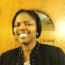 Bio Sussan Oladipo is currently an Assistant Principal at a Chicago Public School (CPS) on the South West side of Chicago. She started teaching in CPS since 2000 and taught high school. She taught chemistry, Earth space, environmental science for seven years, and freshmen math for a year. After her administrative training, she became a school director of a K-8 charter school for one year and then worked at CPS in different administrative/instructional leadership roles covering various K-8 schools at central office and network levels before accepting the offer at the current Assistant Principal role. Prior emmigrating to the US in 1998, Sussan taught in two countries in West Africa (Ghana and Nigeria) for a total of ten years.